Российская ФедерацияРеспублика АдыгеяАдминистрация муниципального образования «Город Майкоп»Комитет по образованиюПРИКАЗот 04.10.2017 № 679О  проведении Всероссийских проверочных работ во II и V классах  по русскому языкуВ соответствии с приказом Министерства образования и науки Республики Адыгея от 29.09.2017 № 1384 «О проведении Всероссийских проверочных работ во 2 и 5 классах в начале учебного года в Республике Адыгея», в целях обеспечения единства образовательного пространства в Российской Федерации и поддержки реализации федерального государственного образовательного стандарта за счет предоставления организациям, осуществляющим образовательную деятельность, единых проверочных материалов, единых критериев оценивания учебных достижений обучающихся по русскому языку приказываю: 1. Руководителям общеобразовательных организаций:1.1. Провести Всероссийские проверочные работы по русскому языку во II, V  классах в следующие сроки: 12 октября 2017 года –  II классы;26 октября 2017 года –  V  классы.1.2. Издать приказ о проведении Всероссийских проверочных работ во II, V  классах по русскому языку.1.3. Организовать проведение Всероссийских проверочных работ во II, V  классах по русскому языку согласно Порядку проведения  Всероссийских проверочных работ во II, V  классах по русскому языку.  Строго следовать плану-графику проведения Всероссийских проверочных работ во II, V  классах (прилагается).1.4. Подготовить черновики в количестве одного двойного листа на каждого обучающегося.1.5. Назначить:-   ответственных за проведение работ;- ответственных за работу на портале сопровождения Всероссийских проверочных работ (http://vpr.statgrad.org/), печать материалов и их конфиденциальное хранение, заполнение формы сбора результатов;- ответственных за проверку работ;- ассистентов из числа педагогических работников.1.6. Организовать информационно-разъяснительную работу с родителями (законными представителями) обучающихся по вопросу участия во Всероссийских проверочных работах.2. Направить 12 и 26 октября 2017 года к 7.30 час.  специалистов Комитета по образованию Администрации муниципального образования «Город Майкоп» и методистов МКУ «ГИМЦ» (приложение № 1) в общеобразовательные организации для усиления контроля за процедурой проведения Всероссийских проверочных работ. 3. Контроль за исполнением настоящего приказа возложить на Бессонову Л.П., заместителя руководителя Комитета по образованию Администрации муниципального образования «Город Майкоп».Руководитель Комитета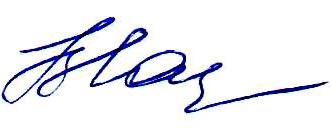 по образованию                                                                             А.В. НашемукСавченко И.В. 52-40-3169(17)Приложение № 1 к приказу Комитета по образованию Администрации муниципального образования «Город Майкоп»№ 679 от 04.10.2017Список специалистов Комитета по образованию Администрации муниципального образования «Город Майкоп» и методистов МКУ «ГИМЦ»Бессонова Л.П., заместитель руководителя Комитета по образованию Администрации муниципального образования «Город Майкоп».Гайко В.А., начальник отдела общего среднего образования Комитета по образованию Администрации муниципального образования «Город Майкоп».Савченко И.В., директор МКУ «ГИМЦ».Пышненко Л.И., главный специалист Комитета по образованию Администрации муниципального образования «Город Майкоп».Илютикова В.В., ведущий специалист Комитета по образованию Администрации муниципального образования «Город Майкоп».Орлова О.П., ведущий специалист Комитета по образованию Администрации муниципального образования «Город Майкоп».Хуако И.М., ведущий специалист Комитета по образованию Администрации муниципального образования «Город Майкоп».Горковенко Е.А., методист МКУ «ГИМЦ».Ясониди Ю.С., методист МКУ «ГИМЦ».Исмелова Р.М., методист МКУ «ГИМЦ».Шевченко Н.И., методист МКУ «ГИМЦ».